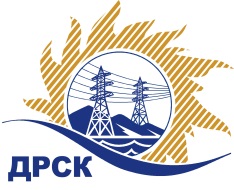 Акционерное Общество«Дальневосточная распределительная сетевая  компания»ПРОТОКОЛ № 219/УИТ-РЗакупочной комиссии по рассмотрению заявок открытого запроса предложений на право заключения договора: Программное обеспечение Антивирусное Kaspersky»,  
закупка 306 раздел 3.1  ГКПЗ 2017ПРИСУТСТВОВАЛИ: члены постоянно действующей Закупочной комиссии АО «ДРСК»  2-го уровня.ВОПРОСЫ, ВЫНОСИМЫЕ НА РАССМОТРЕНИЕ ЗАКУПОЧНОЙ КОМИССИИ: О  рассмотрении результатов оценки заявок УчастниковО признании заявок соответствующими условиям запроса предложений.О предварительной ранжировке заявок.О проведении переторжки.РЕШИЛИ:По вопросу № 1Признать объем полученной информации достаточным для принятия решения.Утвердить цены, полученные на процедуре вскрытия конвертов с предложениями участников открытого запроса предложений.По вопросу № 2Признать заявки ООО "КИС" (404111, Россия, Волгоградская обл., г. Волжский, пр. Ленина, д. 78), ООО "Софт Билдинг" (190121, Россия, г. Санкт - Петербург, пр-rn Римского-Корсакова, д. 83-85, кв. 40) соответствующими условиям закупки.По вопросу № 3Утвердить предварительную ранжировку предложений Участников:По вопросу № 4Провести переторжку. Допустить к участию в переторжке предложения следующих участников: ООО "КИС" (404111, Россия, Волгоградская обл., г. Волжский, пр. Ленина, д. 78), ООО "Софт Билдинг" (190121, Россия, г. Санкт - Петербург, пр-rn Римского-Корсакова, д. 83-85, кв. 40) Определить форму переторжки: заочная.Назначить переторжку на 26.01.2017 в 15:00 час. (благовещенского времени).Место проведения переторжки: электронная торговая площадка www.b2b-energo.ru  Ответственному секретарю Закупочной комиссии уведомить участников, приглашенных к участию в переторжке, о принятом комиссией решенииОтветственный секретарь Закупочной комиссии  2 уровня АО «ДРСК»                                                  ____________________       М.Г.ЕлисееваТерёшкина Г.М.(416-2) 397-260г. Благовещенск         25 января 2017№Наименование участника и его адресПредмет заявки на участие в запросе предложений1ООО "КИС" (404111, Россия, Волгоградская обл., г. Волжский, пр. Ленина, д. 78)Цена: 1 610 773,80 руб. (НДС не облагается)2ООО "Софт Билдинг" (190121, Россия, г. Санкт - Петербург, пр-rn Римского-Корсакова, д. 83-85, кв. 40)Цена: 1 610 773,80 руб. (НДС не облагается)Место в предварительной ранжировкеНаименование участника и его адресЦена заявки  на участие в закупке без НДС, руб.Балл по неценовой предпочтительности1 местоООО "Софт Билдинг" (190121, Россия, г. Санкт - Петербург, пр-rn Римского-Корсакова, д. 83-85, кв. 40)Цена: 1 610 773,80 руб. (НДС не облагается)4,42 местоООО "КИС" (404111, Россия, Волгоградская обл., г. Волжский, пр. Ленина, д. 78)Цена: 1 610 773,80 руб. (НДС не облагается)2,9